1Що таке геолого-промислова оцінка родовищ корисних копалин?1) комплекс досліджень і робіт, що виконуються з метою оцінки промислового значення проявів корисної мінералізації або пошукових ознак і передумов, встановлених в процесі геологічної зйомки;2) комплекс досліджень і робіт, направлених на визначення промислового значення родовищ за рахунок вивчення форми, розмірів, умови залягання і порушеність тіл корисних копалини та визначення кількості і якості корисних копалин;3) комплекс робіт, направлених на вивчення якості і кількості корисних копалин і супутніх компонентів, технологічних якостей корисних копалин, гірничо-геологічних умов залягання для визначення економічної цінності родовища та вирішення питання про його промислове освоєння;4) комплекс досліджень і робіт, направлених на визначення граничних вимог до якості, кількості і умов залягання корисних копалини;5) комплекс досліджень і робіт, направлених на вивчення геологічних закономірностей, що контролюють просторове розміщення родовищ корисних копалин2Що таке пошуки корисних копалин?1) комплекс досліджень і робіт, що виконуються з метою оцінки промислового значення проявів корисної мінералізації або пошукових ознак і передумов, встановлених в процесі геологічної зйомки;2) комплекс досліджень і робіт, направлених на визначення промислового значення родовищ за рахунок вивчення форми, розмірів, умови залягання і порушеність тіл корисних копалини та визначення кількості і якості корисних копалин;3) комплекс робіт, направлених на вивчення якості і кількості корисних копалин і супутніх компонентів, технологічних якостей корисних копалин, гірничо-геологічних умов залягання для визначення економічної цінності родовища та вирішення питання про його промислове освоєння;4) комплекс досліджень і робіт, направлених на визначення граничних вимог до якості, кількості і умов залягання корисних копалини;5) комплекс досліджень і робіт, направлених на вивчення геологічних закономірностей, що контролюють просторове розміщення родовищ корисних копалин3Що таке розвідка родовищ корисних копалин?1) комплекс досліджень і робіт, що виконуються з метою оцінки промислового значення проявів корисної мінералізації або пошукових ознак і передумов, встановлених в процесі геологічної зйомки;2) комплекс досліджень і робіт, направлених на визначення промислового значення родовищ за рахунок вивчення форми, розмірів, умови залягання і порушеність тіл корисних копалини та визначення кількості і якості корисних копалин;3) комплекс робіт, направлених на вивчення якості і кількості корисних копалин і супутніх компонентів, технологічних якостей корисних копалин, гірничо-геологічних умов залягання для визначення економічної цінності родовища та вирішення питання про його промислове освоєння;4) комплекс досліджень і робіт, направлених на визначення граничних вимог до якості, кількості і умов залягання корисних копалини;5) комплекс досліджень і робіт, направлених на вивчення геологічних закономірностей, що контролюють просторове розміщення родовищ корисних копалин4Що таке пошукові передумови?1) це фактори, що вказують на наявність або можливість знаходження родовищ корисних копалин у визначеному місці;2) це сукупність геологічних закономірностей, що контролюють просторове розміщення родовищ корисних копалин;3) це фактори, що вказують на умови знаходження корисної копалини в надрах;4) це фактори, що сприяють пошукам корисних копалин;5) це умови виявлення родовищ корисних копалин, які пов’язані з геологічною будовою конкретної ділянки літосфери5Що таке пошукові ознаки?1) це фактори, що вказують на наявність або можливість знаходження родовищ корисних копалин у визначеному місці;2) це сукупність геологічних закономірностей, що контролюють просторове розміщення родовищ корисних копалин;3) це умови виявлення родовищ корисних копалин, які пов’язані з геологічною будовою конкретної ділянки літосфери;4) це фактори, що вказують на умови знаходження корисної копалини в надрах;5) це фактори, що сприяють пошукам корисних копалин6Що таке родовище корисних копалин?1) це природні геологічні мінеральні утворення, які можуть бути безпосередньо використані чи з яких можуть бути вилучені метали чи мінерали, що використовуються в економіці;2) це сукупність геологічних утворень, перспективних по виявленню корисних копалин;3) це скупчення мінеральної сировини, яке технічно можливо і економічно вигідно розробляти;4) це скупчення мінеральної сировини, промислове значення якого ще не встановлено;5) це скупчення мінеральних речовин у земній корі у вигляді геологічних тіл, утворених під впливом певних геологічних процесів7Що таке прояв корисних копалин?1) це природні геологічні мінеральні утворення, які можуть бути безпосередньо використані чи з яких можуть бути вилучені метали чи мінерали, що використовуються в економіці;2) це сукупність геологічних утворень, перспективних по виявленню корисних копалин;3) це скупчення мінеральної сировини, яке технічно можливо і економічно вигідно розробляти;4) це скупчення мінеральної сировини, промислове значення якого ще не встановлено;5) це природне скупчення мінеральних речовин у земній корі у вигляді геологічних тіл, утворених під впливом певних геологічних процесів8Що таке кондиції?1) це сукупність граничних вимог до якості корисної копалини в надрах, до гірничо-геологічних та інших умов розробки родовища;2) це сукупність граничних вимог до кількості корисної копалини в надрах, до гірничо-геологічних та інших умов розробки родовища;3) це сукупність граничних вимог для підрахунку запасів корисної копалини;4) це сукупність граничних вимог до гірничо-геологічних та інших умов розробки родовища;5) це сукупність граничних вимог до якості і кількості корисної копалини в надрах, до гірничо-геологічних та інших умов розробки родовища, які визначають промислову цінність родовища9Інтрузивне тіло, зображене на малюнку належить до 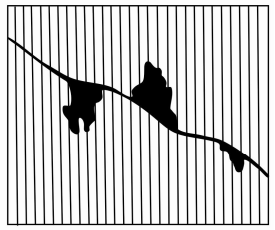 1) лаколітів;2) штокверків;3) жил;4) дайок;5) штоків10Інтрузивне тіло, зображене на малюнку належить до 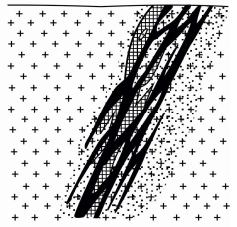 1) лаколітів;2) штокверків;3) жил;4) дайок;5) штоків11Тіло корисної копалини, зображене на малюнку належить до 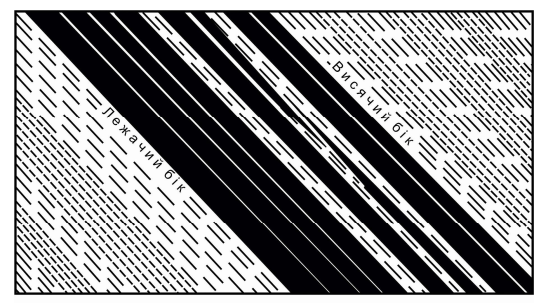 1) пластів;2) штокверків;3) жил;4) дайок;5) штоків12Інтрузивне тіло, зображене на малюнку належить до 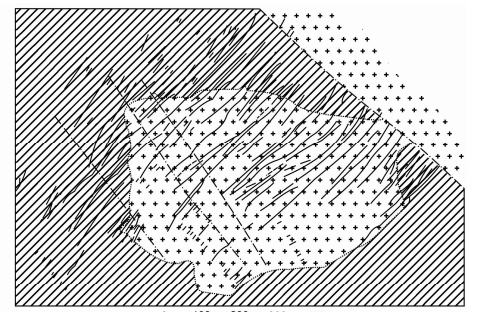 1) лаколітів;2) штокверків;3) жил;4) дайок;5) штоків13Інтрузивне тіло, зображене на малюнку належить до 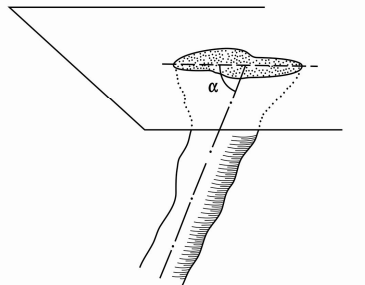 1) трубок;2) штокверків;3) жил;4) дайок;5) штоків14Який мінерал є рудою на залізо?1) ільменіт;2) піролюзит;3) магнетит;4) халькопірит;5) галеніт15Який мінерал є рудою на марганець?1) ільменіт;2) піролюзит;3) магнетит;4) халькопірит;5) галеніт16Який мінерал є рудою на титан?1) ільменіт;2) піролюзит;3) магнетит;4) халькопірит;5) галеніт17Який мінерал є рудою на мідь?1) ільменіт;2) піролюзит;3) магнетит;4) халькопірит;5) галеніт18Який мінерал є рудою на свинець?1) ільменіт;2) піролюзит;3) магнетит;4) халькопірит;5) галеніт19У чому полягає принцип повноти досліджень?1) рівномірний розподіл точок випробування, використання рівно точних та рівнозначних методик досліджень;2) повне оконтурювання всього родовища; повне пересічення розвідувальними виробками продуктивної товщі; всебічне вивчення якісних показників корисної копалини; комплексне вивчення родовища;3) рівномірний розподіл точок випробування, повне оконтурювання всього родовища; використання рівно точних та рівнозначних методик досліджень;4) повне оконтурювання всього родовища; використання рівно точних та рівнозначних методик досліджень;5) поступове, постійне, поетапне нарощування об’єму даних про родовище20У чому полягає принцип рівномірності (рівної достовірності)?1) рівномірне розміщення свердловин і точок опробування, використання рівноточних та рівнозначних методик досліджень;2) повне оконтурювання всього родовища; повне пересічення розвідувальними виробками продуктивної товщі; всебічне вивчення якісних показників корисної копалини; комплексне вивчення родовища;3) рівномірний розподіл точок випробування, повне оконтурювання всього родовища; використання рівно точних та рівнозначних методик досліджень;4) повне оконтурювання всього родовища; використання рівно точних та рівнозначних методик досліджень;5) поступове, постійне, поетапне нарощування об’єму даних про родовище21У чому полягає принцип послідовних наближень?1) рівномірне розміщення свердловин і точок опробування, використання рівноточних та рівнозначних методик досліджень;2) повне оконтурювання всього родовища; повне пересічення розвідувальними виробками продуктивної товщі; всебічне вивчення якісних показників корисної копалини; комплексне вивчення родовища;3) рівномірний розподіл точок випробування, повне оконтурювання всього родовища; використання рівно точних та рівнозначних методик досліджень;4) повне оконтурювання всього родовища; використання рівно точних та рівнозначних методик досліджень;5) поступове, постійне, поетапне нарощування об’єму даних про родовище22Яка основна мета пошуково-оцінювальних робіт?:1) загальна оцінка промислового значення родовища і попереднє вивчення речовинного складу, фізико-механічних властивостей та декоративності каменю;2) визначення доцільності промислового освоєння родовища;3) обґрунтування вибору родовищ для розвідки та відбракування мінеральних проявів, які не мають промислового значення;4) оцінка запасів корисних копалин у родовищі;5) виявлення родовищ корисних копалин в межах відомих і потенційних рудних полів і басейнів осадових корисних копалин, де встановлені перспективні прояви корисних копалин або їх прямі пошукові ознаки (аномалії)23Яка основна мета стадії пошукових робіт?:1) загальна оцінка промислового значення родовища і попереднє вивчення речовинного складу, фізико-механічних властивостей та декоративності каменю;2) визначення доцільності промислового освоєння родовища;3) обґрунтування вибору родовищ для розвідки та відбракування мінеральних проявів, які не мають промислового значення;4) оцінка запасів корисних копалин у родовищі;5) виявлення родовищ корисних копалин в межах відомих і потенційних рудних полів і басейнів осадових корисних копалин, де встановлені перспективні прояви корисних копалин або їх прямі пошукові ознаки (аномалії)24Яка основна мета стадії розвідка?1) загальна оцінка промислового значення родовища і попереднє вивчення речовинного складу, фізико-механічних властивостей та декоративності каменю;2) визначення доцільності промислового освоєння родовища;3) обґрунтування вибору родовищ для розвідки та відбракування мінеральних проявів, які не мають промислового значення;4) підготовка родовищ (ділянок) до промислового освоєння та визначення вихідних даних для проектів будівництва гірничодобувних об'єктів базі розвіданих запасів;5) виявлення родовищ корисних копалин в межах відомих і потенційних рудних полів і басейнів осадових корисних копалин, де встановлені перспективні прояви корисних копалин або їх прямі пошукові ознаки (аномалії)25Який вид розвідки здійснюється протягом всього періоду розробки родовища (починається з моменту будівництва підприємства і проводиться аж до його ліквідації) з метою планомірного систематичного отримання достовірних вихідних даних для річного і оперативного планування видобування корисних копалин?1) детальна розвідка;2) дорозвідка;3) експлуатаційна розвідка;4) попередня розвідка;5) промрозвідка26Який вид розвідки здійснюється з метою розширення мінерально-сировинної бази діючого гірничовидобувного підприємства?1) випереджуюча розвідка;2) детальна розвідка;3) дорозвідка;4) експлуатаційна розвідка;5) попередня розвідка27Як називаються запаси, вилучення яких на момент оцінки згідно техніко-економічним розрахункам економічно-ефективне в умовах конкурентного ринку?1) балансові гранично-ефективні;2) балансові економічні;3) балансові неекономічні;4) балансові потенційно-економічні;5) позабалансові28Як називаються запаси, вилучення яких на момент оцінки згідно техніко-економічним розрахункам не забезпечує економічно допустиму ефективність їх розробки в умовах конкурентного ринку через низькі техніко-економічних показників, але освоєння яких стане економічно можливим при здійсненні з боку держави спеціальної підтримки надрокористувача?1) балансові гранично-ефективні;2) балансові економічні;3) балансові неекономічні;4) балансові потенційно-економічні;5) позабалансові 29Як називаються запаси, що відповідають вимогам, які пред’являються до балансових запасів, але використання яких на момент оцінки неможливе по гірничотехнічним, правовим, екологічним та іншим обставинам?1) балансові гранично-ефективні;2) балансові економічні;3) балансові неекономічні;4) балансові потенційно-економічні;5) позабалансові30У чому виражаються запаси руд і вугілля?1) у грамах;2) у каратах;3) у кілограмах;4) у кубічних метрах;5) у тоннах31У чому виражаються запаси природних будівельних матеріалів (піски, глини, природний камінь)?1) у грамах;2) у каратах;3) у кілограмах;4) у кубічних метрах;5) у тоннах32У чому виражаються запаси благородних металів (золота, срібла, платини)?1) у грамах;2) у каратах;3) у кілограмах;4) у кубічних метрах;5) у тоннах33Запаси якої категорії підраховують в контурі, обмеженому з усіх боків розвідувальними виробками?1) А;2) В;3) С1;4) С2;5) D34Запаси якої категорії підраховують в контурі розвідувальних виробок з включенням обмеженої зони екстраполяції?1) А;2) В;3) С1;4) С2;5) D35Запаси якої категорії підраховують в контурах блоків, межі яких проводять на основі широкого використання інтерполяції і екстраполяції даних розвідувальних виробок?1) А;2) В;3) С1;4) С2;5) D36Запаси якої категорії підраховують в межах контурів сприятливих структур і комплексів гірських порід; виділяються при розвідці родовищ всіх груп складності, а на родовищах 4-ої групи складають основну частину запасів?1) А;2) В;3) С1;4) С2;5) D37До якої категорії належать ресурси нових родовищ, що можуть бути відкриті в районах з вже відомими промисловими родовищами?1) С1;2) С2;3) Р1;4) Р2;5) Р338До якої категорії належать нерозвідані запаси корисних копалин, які передбачаються на основі закономірностей утворення і розміщення родовищ і досліджень, що розкривають геологічну будову і історію геологічного розвитку території, що оцінюється?1) С1;2) С2;3) Р1;4) Р2;5) Р339До якої категорії належать ресурси в районах, де промислові родовища ще не відкриті, але присутні сприятливі геологічні передумови?1) С1;2) С2;3) Р1;4) Р2;5) Р340Які вторинні ореоли розсіювання характеризуються наявністю у важкій фракції рихлих відкладів мономінеральних рудних зерен середніх розмірів (від десятих доль до декількох міліметрів в поперечнику)?1) крупноуламкові;2) дрібноуламкові;3) шліхові;4) тонкодисперговані геохімічні;5) глинисті41Які вторинні ореоли розсіювання представлені агрегатними рудними уламками, валунами і галькою розміром від декількох до десятків сантиметрів в діаметрі?1) крупноуламкові;2) дрібноуламкові;3) шліхові;4) тонкодисперговані геохімічні;5) глинисті42У яких вторинних ореолах розсіювання рудна речовина присутня у вигляді найдрібніших зерен розміром в соті і тисячні долі міліметра?1) крупноуламкові;2) дрібноуламкові;3) шліхові;4) піщано-гравійні;5) глинисті43Якими можуть бути первинні ореоли розсіювання?1) елювіальні, атмохімічні;2) елювіальні, інфільтраційні;3) сингенетичні, атмохімічні;4) сингенетичні, елювіальні;5) сингенетичні, інфільтраційні44Які ореоли розсіювання утворюються в результаті складних фізико-хімічних процесів розкладання, розчинення, перенесення і перевідкладення рудної речовини в оточуючих породах у вигляді елементів і солей?1) алювіальні;2) дифузійні;3) елювіальні;4) інфільтраційні;5) сольові45Як називається сукупність граничних вимог до якості і кількості корисної копалини в надрах, до гірничо-геологічних та інших умов розробки родовища, які визначають промислову цінність родовища?1) запаси;2) кондиції;3) родовище;4) прояви;5) ресурси46Як називається процес визначення вмісту корисних і шкідливих компонентів руд або бічних порід в багатьох точках родовищ корисних копалин при їх пошуках, розвідці і експлуатації?1) агломерація;2) кондиціювання;3) опробування;4) оцінка;5) усереднення47Якого способу скорочення проб не існує?1) кратне скорочення;2) скорочення квартуванням;3) скорочення вичерпуванням;4) валове скорочення;5) інша відповідь48Який спосіб скорочення застосовується тільки для валових і технологічних проб?1) кратне скорочення;2) скорочення квартуванням;3) скорочення вичерпуванням;4) валове скорочення;5) інша відповідь49Який спосіб скорочення використовується для відбору навішувань з тонко подрібненого матеріалу скороченої проби?1) кратне скорочення;2) скорочення квартуванням;3) скорочення вичерпуванням;4) валове скорочення;5) інша відповідь50При якому способі скорочення матеріал проби на столі ділять на 4 рівні сектори і залишають лише два з них?1) кратне скорочення;2) скорочення квартуванням;3) скорочення вичерпуванням;4) валове скорочення;5) інша відповідь51Що таке ступень подрібнення проби?1) відношення найбільшого діаметра шматків в пробі початкової маси D до діаметра частинок в кінцевій пробі d;2) відношення найменшого діаметра шматків в пробі початкової маси D до діаметра частинок в кінцевій пробі d;3) відношення середнього діаметра шматків в пробі початкової маси D до діаметра частинок в кінцевій пробі d;4) відношення найменшого діаметра шматків в пробі початкової маси D до найменшого діаметра частинок в кінцевій пробі d;5) правильна відповідь відсутня52Які операції не виконують при обробці хімічних проб?1) дроблення або подрібнення;2) грохотіння або просівання;3) перемішування або змішування;4) скорочення проб;5) виконуються всі вищеперераховані операції53Які проби призначені для визначення структурних і текстурних особливостей корисних копалин?1) експлуатаційні;2) мінералогічні;3) технологічні;4) хімічні;5) правильна відповідь відсутня54Які проби відбираються для дослідження мінеральної сировини на збагачуваність?1) експлуатаційні;2) мінералогічні;3) технологічні;4) хімічні;5) правильна відповідь відсутня55Що таке похибка скорочення?1) різниця між дійсним вмістом металу у тій частині проби, яка залишилася після скорочення, і його вмістом у тій частині проби, яку відкинули після скорочення;2) різниця між дійсним вмістом металу у початковій пробі і його вмістом в тій частині проби, яка залишилася після скорочення;3) різниця між дійсним вмістом металу у початковій пробі і його вмістом в тій частині проби, яку відкинули після скорочення;4) відношення дійсного вмісту металу у початковій пробі до його вмісту в тій частині проби, яка залишилася після скорочення; 5) відношення дійсного вмісту металу у початковій пробі до його вмісту в тій частині проби, яку відкинули після скорочення56Що таке ступень скорочення проби?1) відношення кінцевої маси проби до початкової маси тієї ж проби;2) відношення початкової маси проби до кінцевої маси тієї ж проби;3) відношення найменшого діаметра шматків в пробі початкової маси до діаметра частинок в кінцевій пробі після скорочення;4) відношення середнього діаметра шматків в пробі початкової маси до діаметра частинок в кінцевій пробі після скорочення;5) правильна відповідь відсутня57Що таке представленість проби?1) відношення маси проби до орієнтовної маси породи, з якої вона відібрана;2) ступінь відповідності вмісту компонентів в пробі вмісту їх у вибої, з якого відібрана проба;3) відношення кількості розкритих рудних зерен у пробі до нерозкритих;4) показник, що визначає відсоткову кількість корисного компоненту в масі проби;5) правильна відповідь відсутня58При якому методі відбору проб проби відбирають у вузлах умовної сітки, якою покривають поверхню оголення рудного пласта?1) метод борозен; 2) шпуровий метод;3) задирковий метод;4) лунковий метод;5) правильна відповідь відсутня59Який метод використовується при розвідці канавами жильних родовищ малої потужності і полягає в знятті у вибої суцільного шару рудного тіла?1) метод борозен;2) шпуровий метод;3) задирковий метод;4) валовий метод;5) правильна відповідь відсутня60При якому методі відбору проб всю руду, що видається з вибою, направляють в пробу?1) метод борозен;2) лунковий метод;3) задирковий метод;4) валовий метод;5) правильна відповідь відсутня61При якому методі відбору проб проби відбирають по центрах або у вузлах умовної сітки, якою покривають поверхню розвалу породи?1) метод борозен;2) шпуровий метод;3) задирковий метод;4) метод вичерпування;5) правильна відповідь відсутня62Коли можна зменшити мінімальну надійну масу проби?1) при опробуванні руд з плямистою, брекчієвидною або конгломератовидною текстурою;2) при опробуванні анізотропних руд з смугастою, стрічковою або шаруватою текстурою способом борозни, направленої вхрест смугастості;3) при опробуванні вкраплених руд з крупними виділеннями рудних зерен;4) при значній відмінності в густині рудних і нерудних мінералів;5) правильна відповідь відсутня63Коли можна зменшити мінімальну надійну масу проби?1) при нерівномірному розподілі металу у руді; 2) при малій кількості рудних зерен;3) коли рудні зерна мають великі розміри;4) при незначній відмінності в густині рудних і нерудних мінералів;5) правильна відповідь відсутня64Коли потрібно збільшити мінімальну надійну масу проби?1) при рівномірному розподілі металу у руді;2) при малій кількості рудних зерен;3) коли рудні зерна мають невеликі розміри;4) при незначній відмінності в густині рудних і нерудних мінералів;5) правильна відповідь відсутня65Коли можна зменшити мінімальну надійну масу проби?1) при великій кількості рудних зерен;2) при опробуванні анізотропних руд з смугастою, стрічковою або шаруватою текстурою способом борозни, направленої вхрест смугастості;3) при опробуванні вкраплених руд з крупними виділеннями рудних зерен;4) при незначній відмінності в густині рудних і нерудних мінералів;5) правильна відповідь відсутня66У якій фактурі найкраще проявляється колір каменю?1) у лощеній;2) у пиляній; 3) у полірованій;4) у обробленій ультразвуком;5) у шліфованій67На які групи за декоративністю поділяються облицювальні камені?1) 3 групи: високо декоративні (>25 балів); декоративні (20-25 балів); мало декоративні (<20 балів) ;2) 3 групи: високо декоративні (>35 балів); декоративні (20-35 балів); мало декоративні (<20 балів);3) 4 групи: високо декоративні (>32 бали); декоративні (23-32 бали); мало декоративні (15-23 бали); недекоративні (<15 балів);4) 4групи: високо декоративні (>40 балів); декоративні (30-40 балів); мало декоративні (20-30 балів); недекоративні (<20 балів);5) 4групи: високо декоративні (>50балів); декоративні (25-50 балів); мало декоративні (10-25 балів); недекоративні (<10 балів)68Що таке діагональні тріщини?1) крутопохилі тріщини, азимутально розвинуті між системами поздовжніх та поперечних тріщин;2) системні тріщини;3) тектонічні тріщини;4) тріщини, поперечні до поздовжніх;5) тріщини, розташовані вздовж витягнутості кристалів плагіоклазу69Що таке пластові тріщини?1) поперечні до поздовжніх тріщин;2) системні тріщини;3) тріщини, розташовані між системами поздовжніх і поперечних тріщин;4) тріщини між кристалами, що складають інтрузивну породу;5) тріщини, що сприяють відриву каменю у горизонтальній площині70Які є методи визначення тріщинуватості гірських порід?1) графоаналітичні, гірничо-геометричні, статистичні;2) лабораторні, геофізичні;3) лабораторні, спостереження у кар’єрах;4) лабораторні, статистичні та геофізичні;5) статистичні, гірничо-геометричні, геофізичні71До головних породотвірних мінералів магматичних порід належать:1) гранати, кордієрит, графіт, силіманіт, слюди, андалузит;2) доломіт, кальцит, опал, гіпс;3) польові шпати, кварц, фельдшпатоїди, олівіни, піроксени, амфіболи;4) серицит, епідот, каолініт, хлоритоїд;5) ільменіт, хроміт, апатит, пентландит, пірит. 72До головних породотвірних мінералів метаморфічних порід належать:1) гранати, кордієрит, графіт. силіманіт, слюди, андалузит;2) доломіт, кальцит, опал, гіпс;3) польові шпати, кварц, фельдшпатоїди, олівіни, піроксени, амфіболи;4) серицит. епідот, каолініт, хлоритоїд;5) ільменіт, хроміт, апатит, пентландит, пірит.73До головних породотвірних мінералів осадових порід належать:1) гранати, кордієрит, графіт. силіманіт, слюди, андалузит;2) доломіт, кальцит, опал, гіпс;3) польові шпати, кварц, фельдшпатоїди, олівіни, піроксени, амфіболи;4) серицит. епідот, каолініт, хлоритоїд;5) ільменіт, хроміт, апатит, пентландит, пірит.74Магніторозвідка при розвідці родовищ облицювального каменю застосовуються:1) для визначення тріщинуватості порід;2) для дослідження глибини залягання підземних вод;3) для з’ясування місцерозташування контактів між різним породами;4) для вивчення рельєфу кристалічного фундаменту, пошуків родовищ облицювальних каменів. представлених основними та ультра основними породами;5) виявлення включень та тріщин у масиві.75Каротаж – це 1) геофізичні дослідження, які проводяться для вивчення геологічного розрізу свердловин, електричними, електромагнітними, акустичними та іншим методами;2) методи, які основані на вивченні природних і штучних фізичних полів, властивостей порід та флюїдів;3) методи, які основані на вивченні природних фізичних полів;4) геофізичні дослідження в свердловинах з використанням приладів, що спускаються у свердловину на кабелях;5) геофізичні дослідження у свердловинах за допомогою устаткування, суміщеного з буровим інструментом.77За ступенем тріщинуватості масиви облицювальних порід(згідно Міжвідомчої класифікації) поділяють на :1) три категорії;2) чотири категорії3) п’ять категорій;4) шість категорій;5) сім категорій.78До радіоактивних акцесорних мінералів облицювальних порід належать1) польовий шпат, олівін, амфібол;2) магнетит, пірит, кварц;3) піроксен, олівін, плагіоклаз;4) андалузит, ставроліт, кордієрит;5) ортит, ксенотим, перовськіт, самарськіт79На родовищі мармуру пробурено 6 свердловин в межах блоку І, в яких потужність покладу становила 5м; 3м; 4,5м; 4м; 6м; 8м. Площа блоку 150000м2. Запаси каменю в блоці становлять :1) ;2) 700000м3;3) ;4) 752000м3;5) 690000м3.80На родовищі мармуру пробурено 7 свердловин в межах блоку І, в яких потужність покладу становила 5,5м; 3,5м; 4,5м; 4м; 6м; 8м; 5м. Площа блоку 120000м2. Запаси каменю в блоці становлять :1) ;2) 600000м3;3) ;4) 625714м3;5) 675500м3.81До якої групи належать родовища (ділянки) простої геологічної будови з великими і дуже великими, рідше середніми за розмірами тілами корисних копалин з непорушеним або слабопорушеним заляганням, що характеризуються стійкими потужністю і внутрішньою будовою, витриманою якістю корисних копалин, рівномірним розподілом основних цінних компонентів?1) 1-а група родовищ за складністю геологічної будови;2) 2-а група родовищ за складністю геологічної будови;3) 3-а група родовищ за складністю геологічної будови;4) 4-а група родовищ за складністю геологічної будови;5) 5-а група родовищ за складністю геологічної будови82До якої групи належать родовища, (ділянки) складної геологічної будови з крупними і середніми за розмірами тілами з порушеним заляганням, що характеризуються нестійкими потужністю і внутрішньою будовою, або невитриманою якістю корисних копалин і нерівномірним розподілом основних цінних компонентів?1) 1-а група родовищ за складністю геологічної будови;2) 2-а група родовищ за складністю геологічної будови;3) 3-а група родовищ за складністю геологічної будови;4) 4-а група родовищ за складністю геологічної будови;5) 5-а група родовищ за складністю геологічної будови83До якої групи належать родовища (ділянки) дуже складної геологічної будови з середніми і дрібними за розмірами тілами корисних копалини з інтенсивно порушеним заляганням, що характеризуються дуже мінливими потужністю і внутрішньою будовою або значно невитриманою якістю корисних копалин і дуже нерівномірним розподілом основних цінних компонентів?1) 1-а група родовищ за складністю геологічної будови;2) 2-а група родовищ за складністю геологічної будови;3) 3-а група родовищ за складністю геологічної будови;4) 4-а група родовищ за складністю геологічної будови;5) 5-а група родовищ за складністю геологічної будови84До якої групи належать родовища (ділянки) з дрібними, рідше середніми за розмірами тілами з надзвичайно порушеним заляганням, різкою мінливістю потужності і внутрішньої будови, дуже нерівномірною якістю корисних копалин і переривистим розподілом зерен основних цінних компонентів?1) 1-а група родовищ за складністю геологічної будови;2) 2-а група родовищ за складністю геологічної будови;3) 3-а група родовищ за складністю геологічної будови;4) 4-а група родовищ за складністю геологічної будови;5) 5-а група родовищ за складністю геологічної будови85Як називають лінію, яка з'єднує точки ймовірного поширення родовища?1) внутрішній контур;2) зовнішній контур;3) ймовірний контур;4) нульовий контур;5) сортовий контур86Як називають лінію повного виклинювання тіла корисних копалин або обмеження області, в межах якої корисний компонент відсутній?1) внутрішній контур;2) зовнішній контур;3) ймовірний контур;4) нульовий контур;5) сортовий контур87Як називається спосіб визначення площі, при якому задану площу розбивають на прості фігури, шукають їх площі, а загальна площа дорівнює сумі площ обраних фігур?1) геометричний;2) графічний;3) за допомогою палетки;4) за допомогою планіметра;5) механічний88Як називається спосіб визначення площі за допомогою планіметра?1) геометричний;2) графічний;3) за допомогою палетки;4) координатний;5) механічний89Як називається спосіб визначення площі за допомогою палетки?1) геометричний;2) графічний;3) координатний;4) механічний;5) планіметровий90Як називаються більш/менш ізометричні ділянки рудовміщуючих порід, що оточують родовище, збагачені в процесі рудоутворення рядом хімічних елементів?1) вторинні ореоли розсіювання;2) літохімічні ореоли розсіювання;3) механічні ореоли розсіювання;4) первинні ореоли розсіювання;5) сольові ореоли розсіювання